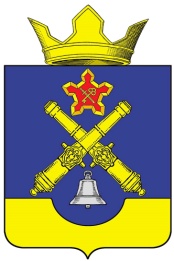 АДМИНИСТРАЦИЯ КОТЛУБАНСКОГО СЕЛЬСКОГО ПОСЕЛЕНИЯ ГОРОДИЩЕНСКОГО МУНИЦИПАЛЬНОГО РАЙОНА ВОЛГОГРАДСКОЙ ОБЛАСТИПОСТАНОВЛЕНИЕОт  30.07.2019 года                                                                                              №  72аО  внесении  изменений  в  постановление  главы  Котлубанского  сельского  поселения  от  12.07.2019 года  №67  «О  создании  общественной  комиссии  Котлубанского  сельского  поселения  для  организации общественного  обсуждения  проекта  по  благоустройству  дворовой  территории  квартал  2,  прилегающей  к  центральной  площади  в  п. Котлубань, Городищенского района,  Волгоградской  области             В целях организации и обеспечения благоустройства территории населённых пунктов Котлубанского сельского поселения, руководствуясь п.п.18,19 Федерального закона от 06.10.2003 № 131-ФЗ «Об общих принципах организации местного самоуправления в Российской Федерации»ПОСТАНОВЛЯЮ:1.  Дополнить  в  общественную  комиссию  для организации  общественного  обсуждения  проекта  по  благоустройству  дворовой  территории  квартал  2,  прилегающей  к  центральной  площади  в  п. Котлубань, Городищенского района,  Волгоградской  областичленов  комиссии  в  следующем  составе:-  Сумич  З.Ф. – председатель  совета  ветеранов  Котлубанского  сельского  поселения  (по  согласованию);-  Шевченко  Д.А. – участковый  уполномоченный  полиции  ОУУП  и  ПДН  Отдела  МВД  России  по  Городищенскому  району  Волгоградской  области  (по  согласованию);-  Лундин  В.Г. – Начальник  Самофаловского  ОП  филиал – ПЧ 88  ГКУ  Волгоградской  области  5  отряд  противопожарной  службы  (по  согласованию)2.  Контроль  за  исполнением  данного  постановления  возлагаю  на  главу  администрации  Котлубанского  сельского  поселения  И.А. ДавиденкоГлава  Котлубанского                                                                               сельского поселения                                                                                         И.А. Давиденко